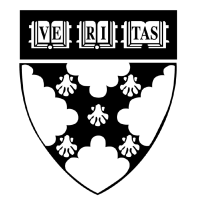 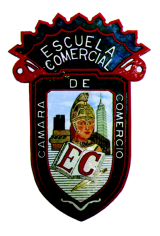 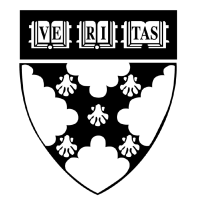 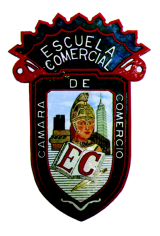 Tema:InvestigaciónActividad 1:Traer para el martes: cartel con documentos y las respuestas a las preguntas sobre cada documento. Una hoja de solicitud de Comipems, en el cuaderno pegados los documentos que les tocó por equipo. , la investigación sobre las prepas de la Cdmx y las 4 opciones personales a ingresar a nivel medio superior.Materia: EspañolProfesor: Yolanda Priego